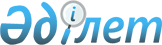 Шал ақын ауданының аумағында Қазақстан Парламенті Мәжілісінің, облыстық және аудандық мәслихаттарына депутаттыққа кандидаттардың сайлаушылармен кездесу өткізу үшін үй-жайларды ұсыну және үгіттік баспа материалдарын орналастыру үшін орындарды анықтау туралы
					
			Күшін жойған
			
			
		
					Солтүстік Қазақстан облысы Шал ақын ауданы әкімдігінің 2011 жылғы 2 желтоқсандағы N 313 қаулысы. Солтүстік Қазақстан облысының Әділет департаментінде 2011 жылғы 6 желтоқсанда N 13-14-138 тіркелді. Күші жойылды - Солтүстік Қазақстан облысы Шал ақын аудандық әкімдігінің 2012 жылғы 27 қарашадағы N 356 Қаулысымен

      Ескерту. Күші жойылды - Солтүстік Қазақстан облысы Шал ақын аудандық әкімдігінің 2012.11.27 N 356 Қаулысымен      «Қазақстан Республикасындағы сайлау туралы» Қазақстан Республикасының 1995 жылғы 28 қыркүйектегі № 2464 Конституциялық заңының 28-бабы 4 және 6-тармақтарына сәйкес аудан әкімдігі ҚАУЛЫ ЕТЕДІ:



      1. Шал ақын ауданының аумағында Қазақстан Республикасы Парламенті Мәжілісінің, облыстық және аудандық мәслихаттарына депутаттыққа барлық кандидаттар үшін үгіттік баспа материалдарын орналастыру үшін осы қаулының 1 қосымшасына сәйкес орындарды (келісім бойынша) Шал ақын аудандық сайлау комиссиясымен бірге анықтасын.



      2. Шал ақын ауданы аумағында Қазақстан Республикасы Парламенті Мәжілісінің, облыстық және аудандық мәслихаттарына депутаттыққа барлық кандидаттар сайлаушылармен кездесу өткізу үшін келісім шарт негізінде үй-жайларды осы қаулының 2 қосымшасына сәйкес ұсынсын.



      3. Осы қаулының орындалуын бақылау аудан әкімі аппаратының басшысы М.Д. Оспановқа жүктелсін.



      4. Осы қаулы оны алғаш ресми жариялаған күннен кейін он күнтізбелік күн өткен соң қолданысқа енгізіледі және 2011 жылы 2 желтоқсаннан бастап туындаған құқықтық қатынастарға таралады.      Аудан әкімі                                Қ. Тінеев      «Келісілді»      Шал ақын ауданы

      сайлау комиссиясының төрағасы              А. Торсанов

Шал ақын ауданы әкімдігінің

2011 жылғы 2 желтоқсандағы

№ 313 қаулысына 1-қосымша Шал ақын ауданының аумағында Қазақстан Республикасы Парламенті Мәжілісінің, облыстық және аудандық мәслихаттарына депутаттыққа барлық кандидаттар үшін үгіттік баспа материалдарын орналастыру орындары

Шал ақын ауданы әкімдігінің

2011 жылғы 2 желтоқсандағы

№ 313 қаулысына 2 қосымша Қазақстан Республикасы Парламенті Мәжілісінің, облыстық және аудандық мәслихаттарына депутаттыққа кандидаттардың сайлаушылармен кездесу өткізу үшін ұсынылатын үй-жайлардың тізімі
					© 2012. Қазақстан Республикасы Әділет министрлігінің «Қазақстан Республикасының Заңнама және құқықтық ақпарат институты» ШЖҚ РМК
				№ р/сСелолық округтің, елді мекеннің атауыҮгіттік баспа материалдарын орналастыру орындары1231Афанасьев селолық округі, Афанасьевка селосыАфанасьев орта мектебі ғимаратының орталық кіре беріс жеріне жататын алаңдағы ақпараттық стенд2Аютас селолық округі, Қаратал селосыҚаратал орта мектебі ғимаратының орталық кіре беріс жеріне жататын алаңдағы ақпараттық стенд3Городецк селолық округі, Городецкое селосыГородецк ауыл клубы ғимаратының орталық кіре беріс жеріне жататын алаңдағы ақпараттық стенд4Жаңажол селолық округі, Жаңажол селосыЖаңажол орта мектебі ғимаратының орталық кіре беріс жеріне жататын алаңдағы ақпараттық стенд5Кривощеков селолық округі, Кривощеково селосыКривощеков орта мектебі ғимаратының орталық кіре беріс жеріне жататын алаңдағы ақпараттық стенд6Октябрь селолық округі, Ұзынжар ауылыҰзынжар ауыл клубы ғимаратының орталық кіре беріс жеріне жататын алаңдағы ақпараттық стенд7Приишим селолық округі, Повозочное селосыПриишим орта мектебі ғимаратының орталық кіре беріс жеріне жататын алаңдағы ақпараттық стенд8Новопокровка селолық округі, Новопокровка селосыНовопокровка орта мектеп ғимаратының орталық кіре беріс жеріне жататын алаңдағы ақпараттық стенд9Семиполка селолық округі, Семиполка селосыСемиполка ауыл клубы ғимаратының орталық кіре беріс жеріне жататын алаңдағы ақпараттық стенд10Ступин селолық округі, Ступинка селосыСтупинка ауыл кітапханасы ғимаратының орталық кіре беріс жеріне жататын алаңдағы ақпараттық стенд11Сухорабов селолық округі, Сухорабовка селосыСухорабов орта мектебі ғимаратының орталық кіре беріс жеріне жататын алаңдағы ақпараттық стенд12Юбилейный селолық округі, Крещенка селосыКрещенка ауыл клубы ғимаратының орталық кіре беріс жеріне жататын алаңдағы ақпараттық стенд13Сергеевка қаласыСергеевка қаласының орталық аудандық кітапханасы ғимаратының орталық кіре беріс жеріне жататын алаңдағы ақпараттық стенд14Сергеевка қаласы«Қазақтелеком» акционерлік қоғамының филиалы ғимаратының орталық кіре беріс жеріне жататын алаңдағы ақпараттық стенд15Сергеевка қаласы«Болашақ» дүкені ғимаратының орталық кіре беріс жеріне жататын алаңдағы ақпараттық стенд№ р/сСелолық округтің, елді мекеннің атауыСайлаушылармен кездесу өткізу орындары1231Афанасьев селолық округі, Афанасьев ка селосыАфанасьев орта мектебінің бөлмесі2Аютас селолық округі, Қаратал селосыҚаратал ауыл клубының бөлмесі3Городецк селолық округі, Городецкое селосыГородецк негізгі мектебінің бөлмесі4Жаңажол селолық округі, Жаңажол селосыЖаңажол орта мектебінің бөлмесі5Кривощеков селолық округі, Кривощеково селосыКривощеков орта мектебінің бөлмесі6Октябрь селолық округі, Ұзынжар ауылыОктябрь орта мектебінің бөлмесі7Приишим селолық округі, Повозочное селосыПриишим орта мектебінің бөлмесі8Новопокровка селолық округі, Новопокровка селосыНовопокровка орта мектебінің бөлмесі9Семиполка селолық округі, Семиполка селосыСемиполка орта мектебінің бөлмесі10Ступин селолық округі, Ступинка селосыСтупинка негізгі мектебінің бөлмесі11Сухорабов селолық округі, Сухорабовка селосыСухорабов орта мектебінің бөлмесі12Юбилейный селолық округі, Крещенка селосыКрещенка орта мектебінің бөлмесі13Сергеевка қаласыаудандық мәдениет үйінің бөлмесі14Сергеевка қаласы№ 1 Қазақ мектеп-интернатының бөлмесі15Сергеевка қаласыЕ.Бөкетов ат. мектептің бөлмесі16Сергеевка қаласыЕ.Бөкетов ат. мектептің бөлмесі16Сергеевка қаласыЕ. Шайкин ат. мектептің бөлмесі